17/06/2018אל:  רכזים, מדריכות ומדריכים בקיבוצים ובמועצותהנדון: טורנירים ב-3 ענפי ספורט ברפסודיה תשע"ח 2018שלום רב!                         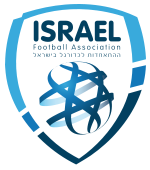 ברפסודיה השנה יתקיימו טורנירים בשלושה ענפי ספורט.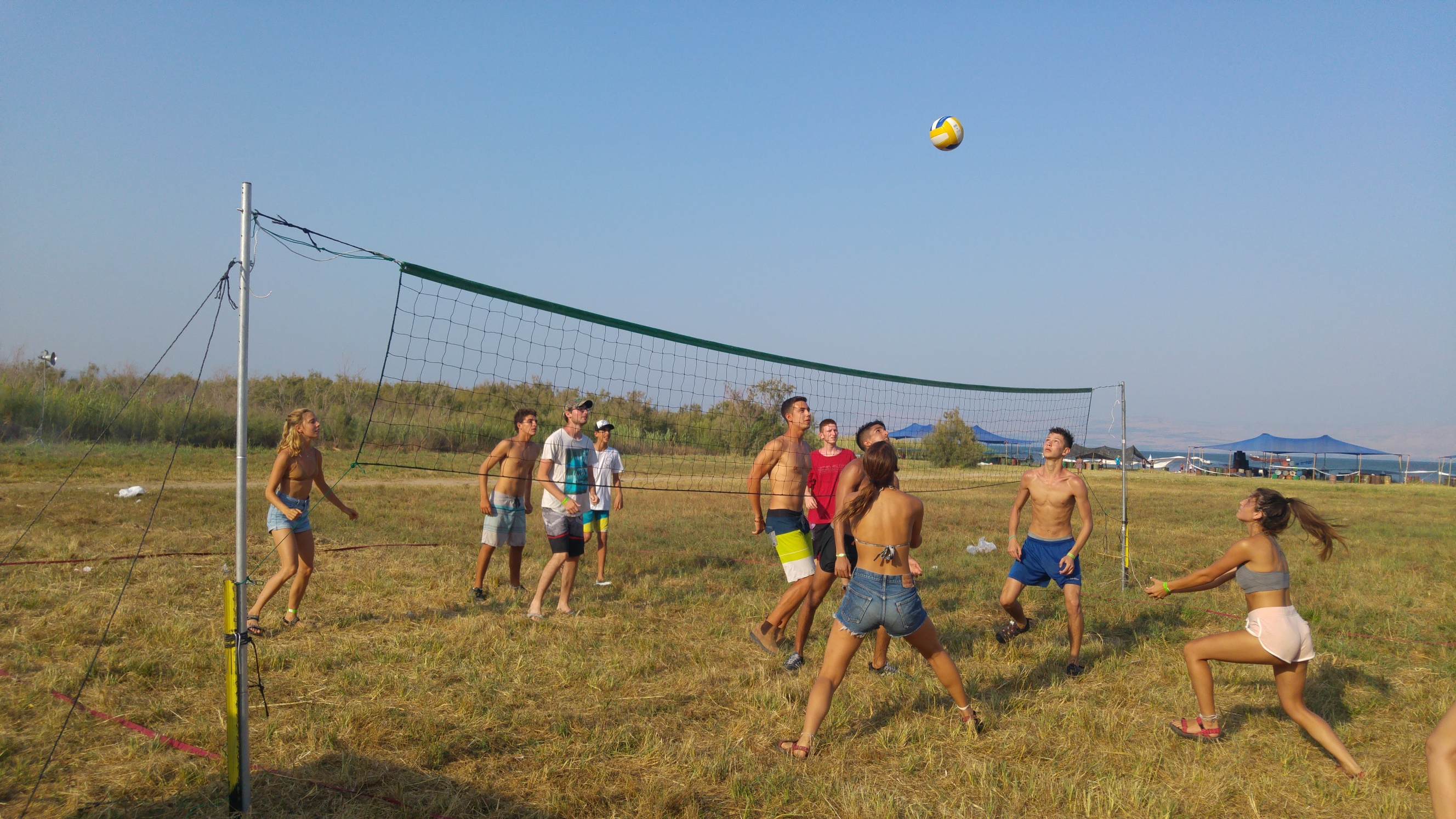 קט רגל (6 שחקנים).                                כדורעף.כדורשת.מועדים:רפסודיה ראשונה: יום שני 23 ביולי.רפסודיה שניה: יום ראשון 29 ביולי.רפסודיה שלישית: יום ראשון 05 באוגוסט.חשוב לנו להבטיח משחקים הוגנים והשתתפות משמעותית משותפת של נערות ונעריםהשיבוץ למשחקים הוא על בסיס "כל הקודם זוכה" ולכן מומלץ להירשם מוקדם ככל האפשר.עופר רימון 